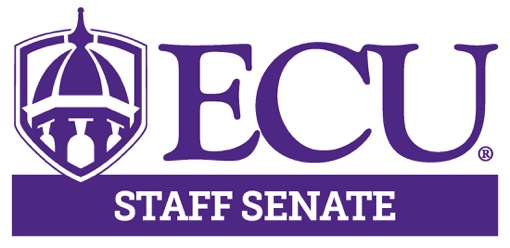 3:00pm			Call to Order			Todd Inman3:00 – 3:25pm		Campus Update		Dr. Virginia Hardy								VC Student Affairs			3:25 – 3:30pm		Roll Call			Kristin Wooten				Approval of Minutes3:30 – 4:00pm		Staff Diversity Data		LaKeisha Forbes								Associate Provost								Equity & Diversity4:00 – 4:20pm		General Leadership		Dr. Aneil Mishra				Approaches & Practices 	Prof. of Leadership 	4:20 - 4:30pm		Executive Committee		Todd Inman					Comments			Hector Molina									Aisha Powell 									Lisa Ormond									Kristin Wooten									Darius Alexander	4:30 – 4:55pm		Committee Report					4:55 – 5:00pm		Open Discussion	5:00pm			Adjourn Meeting		Todd Inman